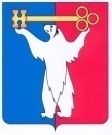 АДМИНИСТРАЦИЯ ГОРОДА НОРИЛЬСКАКРАСНОЯРСКОГО КРАЯПОСТАНОВЛЕНИЕ27.02.2017	г.Норильск	             № 86О внесении изменений в постановление Администрации города Норильска от 13.09.2012 № 290В целях приведения в соответствие с требованиями законодательства Российской Федерации,ПОСТАНОВЛЯЮ:1.	Внести в Административный регламент предоставления муниципальной услуги по предоставлению разрешения на отклонение от предельных параметров разрешенного строительства, реконструкции объекта капитального строительства, утвержденный постановлением Администрации города Норильска от 13.09.2012 № 290 (далее – Административный регламент), следующие изменения:1.1. В пункте 2.7 Административного регламента:1.1.1. Абзац второй изложить в следующей редакции:«а) заявления, составленного в произвольной форме. Рекомендуемая форма заявления, утверждается распоряжением Администрации города Норильска, издаваемым Руководителем Администрации города Норильска или иным уполномоченным им лицом (далее - заявление). К оформлению заявления предъявляются следующие требования: заявление должно быть написано текстом, поддающимся прочтению, с указанием фамилии, имени, отчества (последнее - при наличии) Заявителя, адреса электронной почты, если ответ должен быть направлен в форме электронного документа, и почтового адреса, если ответ должен быть направлен в письменной форме. Кроме того, заявление должно содержать указание на способ получения муниципальной услуги (в форме бумажного или электронного документа), а также информацию о месте нахождения земельного участка и объекта капитального строительства и должно быть подписано Заявителем или его уполномоченным представителем;».1.1.2. Абзац двенадцатый исключить.1.1.3. Абзац тринадцатый изложить в следующей редакции:«м) кадастрового (технического) паспорта (плана) объекта капитального строительства (при реконструкции);».1.1.4. В абзаце семнадцатом слово ««л»» исключить.1.1.5. Абзац восемнадцатый изложить в следующей редакции:«- в оригинале, документ, указанный в подпункте «а» настоящего пункта, в копиях, заверенных в установленном действующим законодательством порядке (документы, указанные в подпунктах «б» - «г», «и», «м», «о» настоящего пункта) и копиях (документы, указанные в подпунктах «д» - «з», «к», «н» настоящего пункта, предоставляются по желанию Заявителя) - при направлении Заявителем документов для получения муниципальной услуги посредством почтового отправления или в форме электронных документов, подписанных электронной подписью (далее – электронных документов), по электронной почте, через единый портал государственных и муниципальных услуг и (или) региональный портал государственных и муниципальных услуг.».1.1.6. Абзац девятнадцатый исключить. 1.1.7. В абзаце двадцатом пункта 2.7 цифру «5» заменить на цифру «3», слово ««л»» исключить.1.2. В пункте 2.8 Административного регламента:1.2.1. В абзаце втором слово «написан неразборчиво» заменить словами «не поддается прочтению».1.2.2. В абзаце пятом слово «пакет» заменить словом «перечень». 1.3. Пункт 2.11 Административного регламента изложить в следующей редакции:«2.11. Заявление и прилагаемые к нему документы представляются Заявителем в Управление лично для последующей передачи в Комиссию, либо посредством почтового отправления, либо в форме электронных документов по электронной почте или посредством единого портала государственных и муниципальных услуг и (или) регионального портала государственных и муниципальных услуг.».1.4. В пункте 2.16 Административного регламента:1.4.1. В абзаце втором слово «местонахождение» заменить словом «место нахождения».1.4.2. В абзаце десятом слово «месторасположение» заменить словом «место нахождения».1.5. Пункт 3.2.3 Административного регламента изложить в следующей редакции:«3.2.3. При приеме заявления с документами, представленными Заявителем лично, посредством почтового отправления или в форме электронных документов на адрес электронной почты Управления: arhitektura@norilsk-city.ru, через единый портал государственных и муниципальных услуг и (или) региональный портал государственных и муниципальных услуг специалистом отдела планировки и застройки территории составляется и подписывается расписка о приеме документов с обязательным указанием даты и времени приема документов, которая передается Заявителю лично в руки или способом, определенным в заявлении, либо, если способ получения муниципальной услуги в заявлении не указан, почтовым отправлением с уведомлением о вручении либо, если почтовый адрес в заявлении не указан, на адрес электронной почты Заявителя в форме электронного документа.».1.6. Пункт 3.2.4 Административного регламента изложить в следующей редакции:«3.2.4. Принятое заявление подлежит регистрации путем присвоения входящего регистрационного номера в журнале учета входящих документов, который ведется на бумажном или электронном носителе.При наличии оснований для отказа в приеме заявления и приложенных к нему документов, указанных в пункте 2.8 Административного регламента, специалист  отдела планировки и застройки территории в течение пяти рабочих дней с даты регистрации в Управлении Заявления с приложенными документами направляет Заявителю письмо за подписью начальника Управления с обоснованием отказа в приеме Заявления и приложенных к нему документов способом, определенным в Заявлении, либо, если способ получения муниципальной услуги в Заявлении не указан, почтовым отправлением с уведомлением о вручении либо, если почтовый адрес в Заявлении не указан, на адрес электронной почты Заявителя в форме электронного документа, подписанного усиленной квалифицированной электронной подписью.».1.7. Пункт 3.4.4 Административного регламента изложить в следующей редакции:«3.4.4. Специалист отдела планировки и застройки территории в течение пяти дней с даты издания Распоряжения направляет его копию Заявителю способом, определенным в заявлении, либо, если способ получения муниципальной услуги в заявлении не указан, почтовым отправлением с уведомлением о вручении либо, если почтовый адрес в заявлении не указан, на адрес электронной почты Заявителя в форме электронного документа, подписанного усиленной квалифицированной электронной подписью.».1.8. В абзаце первом пункта 5.6 Административного регламента слова «в письменной форме» исключить. 1.9. В абзаце первом пункта 5.7 Административного регламента слова «в письменной форме» исключить. 1.10. Абзац четвертый пункта 5.8 Административного регламента изложить в следующей редакции:«Не позднее дня, следующего за днем принятия решения по результатам рассмотрения жалобы, Заявителю направляется ответ в письменной форме или, по желанию Заявителя, в электронной форме, подписанный усиленной квалифицированной электронной подписью». 1.11. По всему тексту Административного регламента слова «Единый государственный реестр прав на недвижимое имущество и сделок с ним» заменить словами «Единый государственный реестр недвижимости» в соответствующих падежах.1.12. 	По всему тексту Административного регламента слово «Заявление» в соответствующих падежах заменить словом «заявление» в соответствующих падежах.2.	Опубликовать настоящее постановление в газете «Заполярная правда» и разместить его на официальном сайте муниципального образования город Норильск.3.	Настоящее Постановление вступает в силу после его официального опубликования в газете «Заполярная правда», за исключением:- пункта 1.11 настоящего Постановления, вступающего в силу после его официального опубликования и распространяющего свое действие на правоотношения, возникшие с 01.01.2017.И.о. Руководителя Администрации города Норильска			  А.П. Митленко